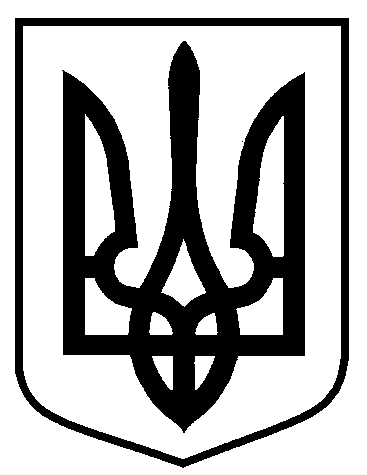 Сумська міська радаВиконавчий комітетРІШЕННЯвід                        №          На підставі поданої заяви та документів, враховуючи рекомендації постійно діючої міжвідомчої комісії з розгляду питань, пов’язаних з наданням дозволу на перепланування та/або переобладнання житлових та нежитлових приміщень; переведення нежитлових приміщень у категорію житлових; житлових будинків квартирного типу в будинки садибного типу, а також переведення житлових будинків і житлових приміщень у нежитлові (протокол від 24.05.2018 № 4/18), відповідно до Порядку надання дозволу на перепланування та/або переобладнання житлових та нежитлових приміщень; переведення нежитлових приміщень у категорію житлових; житлових будинків квартирного типу в будинки садибного типу, а також переведення житлових будинків і житлових приміщень у нежитлові, затвердженого рішенням виконавчого комітету Сумської міської ради від 26.10.2011 № 673 (зі змінами), керуючись частиною першою статті 52 Закону України «Про місцеве самоврядування в Україні», виконавчий комітет Сумської міської радиВИРІШИВ:Відмовити у наданні дозволу на переведення нежитлового приміщення Х, загальною площею 39,0 кв.м, за адресою: проспект Михайла Лушпи, 5, корпус 30, м. Суми, яке є власністю громадянина 1, у категорію житлового, у зв’язку з невідповідністю пункту 6 частини 1 статті 1, пунктам 1, 5 частини 2 та  частині 6 статті 10 Закону України «Про особливості здійснення права власності у багатоквартирному будинку»,  пунктам 2.18, 2.50, 4.13 ДБН В.2.2-15-2005 «Житлові будинки. Основні положення. Будинки і споруди».Міський голова                                                                                   О.М. ЛисенкоКривцов 700-103Розіслати: Кривцову А.В., заявникамПро відмову у наданні дозволу на переведення нежитлового приміщення у категорію житлового за адресою:          проспект Михайла Лушпи, 5, корпус  30, приміщення Х,  м. Суми